Aansluitingen en specificaties Yamaha Genos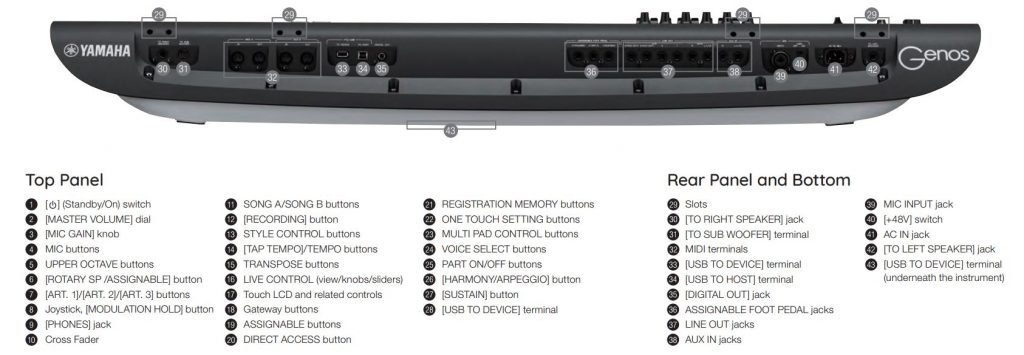 Gewicht en afmetingen Yamaha GenosGewicht13,0 kilogramBreedte1234 mm (123,4 cm)Diepte456 mm (45,6 cm)Hoogte138 mm (13,8 cm)Beeldscherm, controllers en klavierAantal toetsenAlleen verkrijgbaar in 76-toetsenType toetsenbordYamaha FSX-keyboard, aanslaggevoelig, mét aftertouchAanslaggevoeligheidAan te passen in 7 standenAantal draaiknoppen6 (individueel toe te wijzen)Aantal sliders / regelschuiven9 (individueel toe te wijzen) + crossfaderArticulatie-knoppen3 (ART. 1, ART. 2 en ART. 3)Heeft joystickJaAantal beeldschermen2Hoofdbeeldscherm9″ inch LCD-scherm met touchscreen en kleurenweergave (hoge precisie)SubbeeldschermOLED-scherm boven de draaiknoppen en sliders, waarmee u in één oogopslag alle parameters kan zienKlanken/voices Yamaha GenosAantal klanken1.652 klanken en 58 Drum/Soundeffect KitsPolyfonie256 (max. gelijktijdig spelende noten)Klankopwekking/toongeneratorYamaha AWM (Advanced Waveform Memory) 2 Stereo Sampling, Yamaha AEM (Articulation Element Model) Technology (voor Super Articulation klanken)Beschrijving/onderverdeling van klanken390 Super Articulation!, 75 Super Articulation2!, 76 Ensemble, 82 MegaVoice, 40 Sweet!, 81 Cool!, 160 Live!, 24 Organ Flutes! en 10 Revo! Drums/SFXOndersteuning/compatibiliteitXG (voor het afspelen van songs), GS (voor het afspelen van songs), General MIDI, General MIDI 2Aantal parts4 (Right 1, Right 2, Right 3, LeftEffecten Yamaha GenosReverb (nagalm)59 presets (voorgeprogrammeerd) en 3 gebruikersoptiesChorus (zweving)107 presets (voorgeprogrammeerd) en 3 gebruikersoptiesDSP-module (effecten)Variations: 358 presets (voorgeprogrammeerd) met VCM (Virtual Component Modeling – zéér realistische effecten) + 3 gebruikersoptiesInsertions (1-28): 358 presets (voorgeprogrammeerd), ook met VCM + 10 gebruikersoptiesMaster Compressor5 voorgeprogrammeerde presets + 5 gebruikersoptiesMaster EQ (equalizer)5 voorgeprogrammeerde presets + 2 gebruikersoptiesPart EQ (equalizer)28 partsVocal Harmony en Synth VocoderVocal Harmony: 54 voorgeprogrammeerde presets en 60 gebruikersoptiesSynth Vocoder: 20 voorgeprogrammeerde presets en 60 gebruikersoptiesOverige microfooneffectenNoise Gate, Compressor, EQ (equalizer) 3-bands + 23 andere Vocal Effects.Styles Yamaha GenosAantal styles550 stijlenBeschrijving/onderverdeling styles491 Pro, 39 Session, 10 Free Play, 10 DJSpeelmogelijkheden (fingering)Single Finger, Fingered, Fingered On Bass, Multi Finger, AI Fingered, Full Keyboard, AI Full KeyboardMogelijkheden binnen styleINTRO x 3, MAIN VARIATION x 4, FILL x 4, BREAK, ENDING x 3One Touch Setting4 mogelijkheden per styleOndersteuning/compatibiliteitStyle File Format (SFF), Style File Format GE (SFF GE)UitbreidingsmogelijkhedenUitbreidingen qua klanken/voicesJa, 1.8 GB extra ruimteUitbreidingen qua stijlen/stylesJa (intern geheugen)Songs (MIDI en audio)Opnamemogelijkheden MIDI16 sporig, ongeveer 300 KB per song. Wordt opgenomen in SMF (formaat 0)Soorten opnames MIDIQuick Recording, Multi Track Recording, Step RecordingAfspeelmogelijkheden MIDISMF (formaat 0 en formaat 1), XFOpnamemogelijkheden AudioOngeveer 0.8 GB per song (~80 minuten opnametijd)Soorten opnames AudioWAV (44.1 kHz, 16 bit, stereo), met Time Stretch, Pitch Shift en Vocal CancelAfspeelmogelijkheden AudioWAV (44.1 kHz, 16 bit, stereo), MP3 (44.1 kHz, 64/96/128/256/320kbps, stereo)Multi PadsAantal multi pad banken448 banken,  4 padsAudio Link-functieJaAansluitingen en opslag OpslagIntern geheugen: (58 GB)Extern geheugen: USB HoofdtelefoonaansluitingJa MicrofoonaansluitingJa, combi-aansluiting (XLR én jack), Phantom Power aanwezig (+48V) MIDIMIDI A (in/uit) en MIDI B (in/uit) AUX INL/L+R, R LINE OUT (AUX OUT)MAIN (L/L+R, R), SUB (1, 2), SUB (3, 4 / AUX OUT) DIGITAL OUT Ja, coaxial cable Pedalen (FOOT PEDAL) SUSTAIN, ART. 1 (articulation-controller), VOLUME PEDAL, ASSIGNABLE (in te stellen voor een functie) USB-aansluitingenUSB-to-device: Ja, 3xUSB-to-host: Ja, 1x Wireless LAN / Wi-FiJa, ingebouwd (dus geen externe adapter nodig)